Leopard’s expectations for the LibraryLeopard says…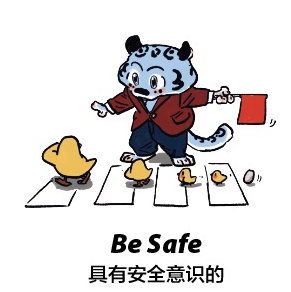 Line-up patiently when waiting to borrow books and leave the library.Be mindful to walk sensibly in the library.Be trustworthy and only be in the Library when a teacher is present.Leopard says…  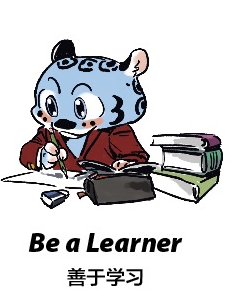 Raise your hand confidently when you are asking or answering a question during group talkBe open-minded about the books that might interest you- try something different!Choose your library books purposefully by thinking carefully about what you enjoy and what you want to learn about. Leopard says…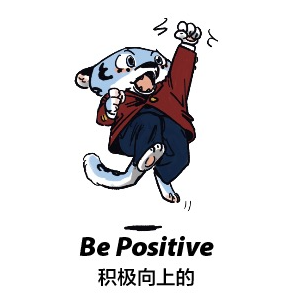 Be optimistic about the books that are shared during carpet time.If you cannot borrow books you would like, practice detachment and don’t let your feelings control you. There are lots of other ways to enjoy Library time.Leopard says…                   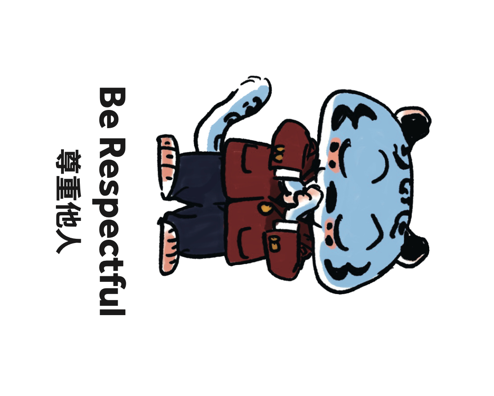 Show consideration for others by placing books back correctly and keeping the area tidy.Show courtesy to others by not talking over others during carpet time.Leopard says…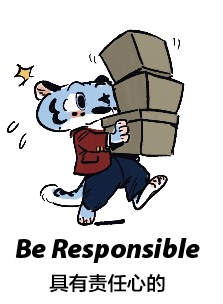 Be reliable and remember to pack your library books when you have Library.If you cannot find a book, speak-up honestly and let the library staff or your teachers know.Respond to instructions in an orderly way.